Annual St. Edward Certamen2013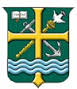 What: Certamen forum welcome to all, not an actual tournament. No experience is required. We will be conducting a mini-workshop, followed by food and trivia Certamen. Fun is guaranteed.Where: St. Edward High School			13500 Detroit Ave.			Lakewood, Ohio 44107When: November 2, 2013			1:00-3:30 PM